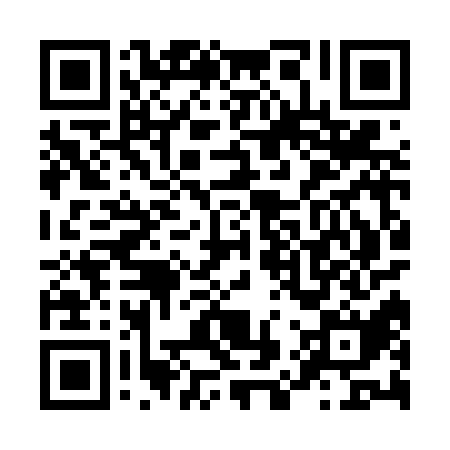 Prayer times for Uberlingen am Ried, GermanyWed 1 May 2024 - Fri 31 May 2024High Latitude Method: Angle Based RulePrayer Calculation Method: Muslim World LeagueAsar Calculation Method: ShafiPrayer times provided by https://www.salahtimes.comDateDayFajrSunriseDhuhrAsrMaghribIsha1Wed3:586:061:215:218:3710:372Thu3:556:051:215:218:3910:393Fri3:536:031:215:228:4010:424Sat3:506:021:215:228:4110:445Sun3:486:001:215:238:4310:466Mon3:455:591:215:238:4410:497Tue3:425:571:215:248:4610:518Wed3:405:561:215:248:4710:539Thu3:375:541:215:258:4810:5610Fri3:355:531:215:258:5010:5811Sat3:325:511:215:268:5111:0012Sun3:295:501:215:268:5211:0313Mon3:275:491:215:278:5411:0514Tue3:245:471:215:278:5511:0715Wed3:225:461:215:288:5611:1016Thu3:195:451:215:288:5711:1217Fri3:165:441:215:298:5911:1518Sat3:145:431:215:299:0011:1719Sun3:115:411:215:299:0111:1920Mon3:095:401:215:309:0211:2221Tue3:065:391:215:309:0311:2422Wed3:045:381:215:319:0511:2723Thu3:045:371:215:319:0611:2924Fri3:035:361:215:329:0711:3125Sat3:035:351:215:329:0811:3226Sun3:035:341:225:339:0911:3227Mon3:035:341:225:339:1011:3328Tue3:025:331:225:339:1111:3329Wed3:025:321:225:349:1211:3430Thu3:025:311:225:349:1311:3431Fri3:025:311:225:359:1411:35